2014 “Año de Homenaje al Almirante Guillermo Brown, en el Bicentenario del Combate Naval de Montevideo”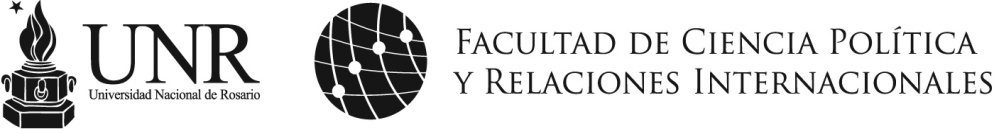 Riobamba 250 Bis. Monoblock Nº 1 - C.U.R. - 2000EKF Rosario, Santa Fe. Argentina
Tel. 54-341-4808521/22. Fax 54-341-4808520 www.fcpolit.unr.edu.ar                                                Solicitud de preinscripción a seminariosCompletar y enviar al email: posgradoencomunicacion@gmail.com Dra. Sandra MassoniDirectora del posgradoMaestría en Comunicación EstratégicaEstimada Directora De mi mayor consideración:Tengo el agrado de dirigirme a Usted para manifestarle mi interés en cursar seminarios de la carrera de posgrado Maestría en Comunicación Estratégica en 2013.A los fines de reservar una plaza para cursarlos, le envío mis datos para preinscribirme, y adjunto mi currículum vitae.Sin otro particular la saludo muy atentamente, Nombre/s:Apellido/s:Nacionalidad:Título de grado:Documento de identidad o pasaporte:Datos de contacto: Domicilio:Ciudad y país:E-mail:Teléfono:Seminarios a los que desea inscribirse:Fecha: …...........de 2014